											September 18 Module 3LT Overview: Learning and TeachingM3LT is concerned with learning and teaching enhancement/innovation. By doing this module participants conduct a short enhancement/innovation project to be presented to peers at a university learning and teaching conference, to the PREP Review Board, or an equivalent event. Participants focus on producing an output which allows them to develop their abilities in innovating teaching and learning. Mentors within Schools will provide participants with advice and participants will also be supported by the PGCAP team as required. For further details of the PGCAP Programme please see your Programme Handbook.1.1 Aims and Learning OutcomesAimsThe aims of this module are: to explore and evaluate issues related to enhancing learning and teaching practice and module designLearning outcomesHaving successfully completed the module, you should be able to:Apply knowledge of generic and subject specific educational theory and/or evidence in the design of a learning enhancement activity, within your subject area. Evaluate and reflect on your own professional practice and development through evidence derived from self, peers and the literature.Develop, informed by the analysis of evaluation data, strategies for enhancing the student experience. Critically analyse and reflect upon the appropriateness of learning outcomes for an enhancement activity and the alignment of learning and teaching activities with these learning outcomes.Critically analyse and reflect upon the appropriateness and effectiveness of learning and teaching activities and resources to facilitate quality learning. Transferable and Generic SkillsAs our participants are experienced staff who will have already demonstrated a wide range of skills, the list below is included for completeness of this profile document.Compose and communicate ideas effectively, both orally and in writingOrganise and integrate your own learning with existing commitments and produce work to deadlines.Apply self-directed learning skills Apply education design and delivery skills in different contextsApply your reflective skills outside of your discipline contextEnhance your teaching activities through the integration of your research findings and processDisplay initiative and personal responsibilityProfessional values In addition, the PGCAP Professional Values learning outcomes are:A respect for individual learners and for their development and empowerment A commitment to work with and learn from colleaguesThe practising of equal opportunitiesA commitment to continued reflection and evaluation, and consequent improvement of your own practice1.2 Module sessionsThere are no formal module sessions. However, participants are expected to attend CPD workshops which will support the development of their skills necessary for completion of their project work. Attendance at a minimum of three CPD workshops is required. These workshops may be in teaching and learning development in your subject area or other similar events which helped you to develop in your educational practice. These must be evidenced by submission of a Reflective Log (see Appendix C for an example of the proforma). The eight CPD sessions listed below are available as development options for M3 PGCAP participants. Although these sessions are mainly aimed at M3RDM participants, M3LT participants can sign up for them provided that spaces are available.Sessions available are listed below:Session 1: Anatomy of a Funding ApplicationSession 2: Lifecycle of a Grant Application Session 3: The Research Funding LandscapeSession 4: Digital IdentitySession 5: Open AccessSession 6: Research Project ManagementSession 7: Embedding Impact into your ResearchSession 8: Supervising Research StudentsPlease check staffbook to sign up for any CPD sessions organised by CHEP.A brief description of these sessions is provided below. Further details will be provided at the start of each session. Session 1: Anatomy of a Funding ApplicationThis is a practical and analytical one day workshop in which participants dissect a funding opportunity to understand the main components of a successful bid and the content and processes involved, using a well-established methodology (BID4 P-C-O-T). They will have the opportunity to think about the different bid sections in relation to their own research idea/area. Participants should ideally already have an idea they would like to develop into a proposal.Session 2: Lifecycle of a Grant ApplicationPresented by a very experienced and successful bid author who is also a widely respected bid evaluator/scorer, the session uses a case study approach to discuss the journey of a well-received grant application from its inception to funding, delivery and beyond, analysing a full, real, bid document set. In parallel, the workshop introduces and leads participants to apply a new methodology (Content Categories) for identifying, evaluating and sharing ideas most likely to register with peer reviewers and wider grant panel decision makers. Session 3: The Research Funding LandscapePresented by a member of RIS, the session overviews the main research funding bodies and their strategic prioritiesSession 4: Digital Identity It is important to build a digital identity for the project early on. Case examples are used as a basis for discussing participant’s knowledge of the topics and their application to their work.Session 5: Open AccessOpen Access refers to online research outputs that are free of restrictions on access and limited/no restrictions on use. Planning the dissemination and use of Open Access resources is important to establish early on in the project. Case examples are used as a basis for discussing participant’s knowledge of the topics and their application to their work.Session 6: Research Project Management This session provides an overview of all aspects of research project management. An experienced research project manager will use a case study as a basis for exploring the complexities and considerations of project management. Session 7: Embedding Impact into Your ResearchPlanning for and demonstrating Impact are fast becoming prerequisites for securing research funding. This session looks at the University’s plans to deliver greater impact from our research and enterprise activities and the contribution individual researchers can make. Topics covered will include current thinking on the Impact Agenda, the importance of Pathways to Impact statements, and an overview of REF.Session 8: Supervising Research StudentsOne of the most rewarding and, in some cases, demanding academic roles is that of research supervisor. The changing nature of the PhD and the increasing focus on training for students and supervisors makes this a timely workshop. In this workshop participants will be able to consider how to translate policies and guidance statements in terms of their own supervisory practice. Guidance on the copyright and intellectual property right issues associated with the submission of e-theses will also be discussed.1.3 MentoringIn M3LT the role of the mentor is to provide support for the development of your educator activities, following institutional and School’s guidelines. It is anticipated that you will have already been allocated a senior colleague who fulfils this mentoring role or a similar role for your School. The senior colleague may be a different person to your mentor for PGCAP modules 1 and 2. To act as a mentor for M3LT the individual needs interest, activity and experience in educational enhancement, innovation and/or pedagogic research. We expect PGCAP participants to explicitly discuss their M3LT projects and how to meet the assessment requirements with their PGCAP mentor/senior colleague(s), as appropriate. As with modules 1 and 2, this individual will not normally be your line manager. PGCAP tutors will also be available for you to seek advice on the development and progress of your project. 1.4 Assessment (See Appendix A for further details and templates)1.4.1 OverviewPart 1. Enhancement or Innovation Project Report/Publication/OtherFor this assignment you are required to:Identify an enhancement/innovation or pedagogic research topic for your projectWrite a project draft, with research questionsImplement the project  Write a report (3000-4000 words) which reviews the key aspects and findings of the project OR submit a paper about your project to a peer reviewed journal
(For the former the report will be expected to include the educational reasoning, design, development, implementation, data collection, analysis and conclusions)Submit reflective logs from three sessions which you have attended (See Appendix C for an example of the proforma).Part 2. Presentation of Enhancement or Innovation Report or Publication
Presentations are expected to be for a minimum of 15 mins and 5 mins for questions.For this assignment you are required to present the findings of your project to your peers in:A presentation session to which colleagues from your School will be invited ORAt an institutional LT conference ORAt the PREP Review Board, or an equivalent. During the presentation you should discuss your Project Report, with specific focus on key areas and ideas for future work.Please write an abstract (about 200 words) of your presentation which you circulate to your peer group and to the PGCAP administrator to be submitted 2 weeks in advance of the presentation. Part 3. Participant Reflection on own practice and development (500 words maximum, assessed by the PGCAP team)Write a brief reflection of your learning during this project against each of the LOs for this module. In your reflection please explain how you think you have achieved the LO and provide evidence supporting your claims.Keep a record of LT development and/or enhancement activities which you have attended or participated in and submit learning logs from 3 of those activities. General GuidelinesCitation of LiteratureIn all summative assignments you are expected to use relevant literature to support and explore your arguments. Work that does not include appropriate references and referencing methods will therefore be referred. You are welcome to use the referencing style that you are most familiar with. The recommended method of referencing is the Harvard referencing style (click on the hyperlink for useful advice and guidance on using this referencing system).All written submissions mustbe no smaller than a size 11 legible font (e.g. Lucida Sans), 1.5 line spacing must comply with the word count (+/-10%) be submitted electronically by email to the PGCAP administrator by the deadline include an academic integrity declarationbe anonymised (i.e. please remove all student and staff names, except your own)MarkingThe marking for this module will not be anonymous.  The project based nature of the assessment, involving staff from the PGCAP team, who may consult with staff from participants Schools, makes it impossible to maintain anonymity. PGCAP cohorts are small in size, individuals or small numbers of participants come from a limited number of Schools, and the members of the PGCAP team are likely to have had discussions with individuals about their work. This approach is aligned with the Anonymous Marking Policy available from the University of Southampton Quality Handbook, Policy and Procedures section.Assessment deadlinesPlease refer to the dates emailed to you at the beginning of the module. The assignment completion date will be approximately 2 semesters/8 months from your start date of M3LT. Assessment CriteriaAssessment is on a pass/fail basis at M-level (level 7 FHEQ).
Templates can be found in Appendix A and marking criteria in Table 1.All learning outcomes and relevant professional values must be demonstrated to at least a threshold standard to pass. Participants must also fulfil all requirements of the assignment instructions.The duration of the PGCAP Programme is 2 years. Please note that all three PGCAP modules must normally be completed within two years of your registration for PGCAP module 1.Assessment ChecklistAppendix A: PGCAP Module 3LT Your M3 submission MUST contain the following cover sheet. Please ensure that you have completed it before you submit the documents required for M3 LT. Submissions without the cover sheet will be rejected.COVER SHEET (LT)Name of PGCAP participant:Signature (electronic acceptable) of PGCAP participant DatePart 1 Report on your LT project or journal article as applicablePart 2 Presentation assessment sheet (to be completed by PGCAP assessors)Name of PGCAP participant:Title of Presentation and Date:
Notes for Part 1 and Part 2:If you have published your work:
Educational Research/Development Paper
If a paper has been accepted by a journal for publication then the journal review process will normally eliminate the need for internal review, as long as the refereed journal is of good standing, although this is at the discretion of the PGCAP team. Please attach a copy of the journal review and the paper reference or publication information, along with a copy of the feedback received through the associated peer review processes.Education Research/Development Paper presentation
If a paper has been accepted for presentation at an established academic refereed conference then the conference review process will normally eliminate the need for internal review, although this is at the discretion of the PGCAP team. Please attach a copy of any relevant documentation, such as the abstract for your presentation, feedback received and the conference reference to the abstract. Part 3. Participant Reflection (maximum 500 words) Using the table below, write a brief reflection against each of the M3LT LOs indicating how conducting your project has enabled you to demonstrate the LOs. Please provide evidence from your practice in support of your claims.Table 1.	Guideline Assessment Criteria for each Learning OutcomeAssessment is on a Pass/Fail basis. The criteria below are indicative to guide the assessors and aid your self-assessment *Learning OutcomesApply knowledge of generic and subject specific educational theory and/or evidence in the design of a learning enhancement activity, within your subject area. Evaluate and reflect on your own professional practice and development through evidence derived from self, peers and the literature.Develop, informed by the analysis of evaluation data, strategies for enhancing the student experience. Critically analyse and reflect upon the appropriateness of learning outcomes for an enhancement activity and the alignment of learning and teaching activities with these learning outcomes.Critically analyse and reflect upon the appropriateness and effectiveness of learning and teaching activities and resources to facilitate quality learning Compose and communicate ideas effectively, both orally and in writing Apply education design and delivery skills in different contextsAppendix B: Learning Outcomes MappingMapping PGCAP Module 3LT Learning Outcomes to Learning and Teaching Activities and AssessmentsAppendix C: Reflective Log ProformaPGCAP participants are strongly recommended to complete this form or similar for each workshop/learning event that they undertake. To complete Part 3 of your assignment you will need to submit the logs from three of these activities.To be completed BEFORE the activity/sessionTo be completed AFTER the activity/sessionTo be completed AFTER the activity/sessionTo be completed AFTER the activity/session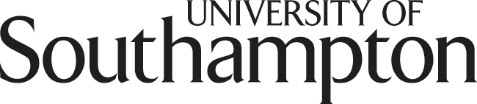 Postgraduate Certificate in Academic Practice (PGCAP)Module 3LT Handbook 2018-2019Cohort number:Student ID number:Student user name:Postgraduate Certificate in Academic Practice (PGCAP)Module 3LT Handbook 2018-2019Cohort number:Student ID number:Student user name:Cover sheet LTArtefact (Project/research report or equivalent)Presentation of ArtefactReflection against the module LOs3 reflective logs from activities attendedPART 1. Research ArtefactTitle and brief (1 sentence) description of your project artefact:Have you submitted the artefact (i.e. a project report, journal article or other)? YES/NOPART 2. PresentationTitle of Presentation and Date:Presentation Abstract (about 200 words. Please copy and paste your presentation abstract here):PART 3. Participant’s Reflection Have you submitted the reflection in the template provided? YES/NOAbstract Provided:			Y/N Feedback (normally 200-300 words, e.g. on strengths, gaps and areas of concern/for development, etc.)
[Presentations significantly contribute to LO6. Compose and communicate ideas effectively, both orally and in writing] General comment on presentationStrengths of argument/presentationComment on research questions/methodologyComment on communication of ideas (handling questions etc.)Areas for improvementOptional suggestions for further professional developmentResult:  Pass / ReferName and signature of PGCAP Team member Assessor: 					 Name:					Signature: 					Date:  Moderated by:Name:					Signature: 					Date:  School (if not PGCAP team member)Module 3LT Learning OutcomesBy the end of the module you should be able to:Critical reflectionIn order to support your critical reflection provide evidence from your practice or from any sessions you attended demonstrating how you have achieved the LOsPGCAP marker’s commentsApply knowledge of generic and subject specific educational theory and/or evidence in the design of a learning enhancement activity, within your subject areaEvaluate and reflect on your own professional practice and development through evidence derived from self, peers and the literature
Develop, informed by the analysis of evaluation data, strategies for enhancing the student experienceCritically analyse and reflect upon the appropriateness of learning outcomes for an enhancement activity and the alignment of learning and teaching activities with these learning outcomesCritically analyse and reflect upon the appropriateness and effectiveness of learning and teaching activities and resources to facilitate quality learningCompose and communicate ideas effectively, both orally and in writingApply education design and delivery skills in different contextsPlease identify and list any development activities which you will be following up. These will support your development as a researcher and may include workshops you plan to attend. LO*ReferMasters Pass (50-60%)Merit (60-70)Distinction (70 +)1Little or no knowledge of key aspects of educational theory and evidence with little conceptual understanding of ideas and techniquesLittle or no evidence of wider readingVery limited or no engagement with the literatureInadequate ability to apply knowledge of educational theory and evidence to learning & teaching situations.Moderate knowledge of key aspects of educational theory and evidence with acceptable conceptual understanding of ideas and techniquesModerate evidence of wider readingModerate engagement with the literatureModerate ability to apply knowledge of educational theory and evidence to learning & teaching situations.Good systematic knowledge of key aspects of educational theory and evidence with good conceptual understanding of ideas and techniquesSignificant evidence of wider readingSignificant engagement with the literatureGood at applying knowledge of educational theory and evidence to learning & teaching situations. Comprehensive systematic knowledge of key aspects of educational theory and evidence with excellent conceptual understanding of ideas and techniquesEvidence of extensive wider readingExcellent engagement with the literatureExcellent at applying knowledge of educational theory and evidence to learning & teaching situations. 2Inadequate ability to evaluate and reflect upon professional practice. Little or no evidence of personal insightsPersonal development needs not identified Inadequate evidence from self, students and peersLittle or no evidence from literature and/or incorrectly referenced. Little or no integration of theory, evidence and practiceModerate ability to evaluate and reflect upon professional practice. Moderate evidence of personal insightsModerate identification of Personal development needs Moderate evidence from self, students and peersModerate evidence from literature correctly referencedModerate integration of theory, evidence and practiceGood at evaluating and reflecting upon professional practice. Considerable personal insightsPersonal development needs examined and identified.Considerable evidence from self, students and peersConsiderable evidence from literature correctly referencedGood integration of theory, evidence and practiceExcellent at evaluating and reflecting upon professional practice. Extensive personal insights Personal development needs thoroughly examined and identified.Extensive evidence from self, students and peersExtensive evidence from literature correctly referencedExcellent integration of theory, evidence and practice.3Inadequate ability to critically analyse evaluation dataInadequate ability to use evaluation data to inform the development of plans to enhance the student learning experience.Moderate ability to critically analyse evaluation dataModerate ability to use evaluation data to inform the development of plans to enhance the student learning experience.Good at critically analysing evaluation dataGood at using evaluation data to inform the development of plans to enhance the student learning experience.Excellent at critically analysing evaluation dataExcellent at using evaluation data to inform the development of plans to enhance the student learning experience.4Inadequate ability to critically analyse and reflect upon the appropriateness of the learning outcomes for an enhancement activity and the alignment of learning and teaching activities with them. Moderate ability to critically analyse and reflect upon the appropriateness of the learning outcomes for an enhancement activity and the alignment of learning and teaching activities with them. Good critical analysis and reflection upon the appropriateness of the learning outcomes for an enhancement activity and the alignment of learning and teaching activities with them. Excellent critical analysis and reflection upon the appropriateness of the learning outcomes for an enhancement activity and the alignment of learning and teaching activities with them. 5Inadequate ability to critically analyse and reflect upon the appropriateness and effectiveness of learning and teaching activities and resources to facilitate quality learning.Moderate ability to critically analyse and reflect upon the appropriateness and effectiveness of learning and teaching activities and resources to facilitate quality learning.Good at critically analysing and reflecting upon the appropriateness and effectiveness of learning and teaching activities and resources to facilitate quality learning.Excellent at critically analysing and reflecting upon the appropriateness and effectiveness of learning and teaching activities and resources to facilitate quality learning.6Inadequate ability to compose and communicate ideas effectively, both orally and in writing Moderate ability to compose and communicate ideas effectively, both orally and in writing Good at composing and communicate ideas effectively, both orally and in writing Excellent ability to compose and communicate ideas effectively, both orally and in writing 9Inadequate ability to apply design and delivery skills in different contextsModerate ability to apply design and delivery skills in different contextsGood at applying design and delivery skills in different contextsExcellent ability to apply design and delivery skills in different contextsLearning OutcomesBy the end of this module you should be able to:Learning and Teaching ActivitiesAssessmentApply knowledge of generic and subject specific educational theory and/or evidence in the design of a learning enhancement activity, within your subject areaWorkshops as appropriate
Discussions with mentor/PGCAP tutorProject report &PresentationEvaluate and reflect on your own professional practice and development through evidence derived from self, peers and the literature
Workshops as appropriate
Discussions with mentor/PGCAP tutorParticipant Reflection and 
3 Reflective logsDevelop, informed by the analysis of evaluation data, strategies for enhancing the student experienceWorkshops as appropriate
Discussions with mentor/PGCAP tutorProject report &PresentationCritically analyse and reflect upon the appropriateness of learning outcomes for an enhancement activity and the alignment of learning and teaching activities with these learning outcomesWorkshops as appropriate
Discussions with mentor/PGCAP tutorProject report &PresentationCritically analyse and reflect upon the appropriateness and effectiveness of learning and teaching activities and resources to facilitate quality learningWorkshops as appropriate
Discussions with mentor/PGCAP tutorProject report &PresentationCompose and communicate ideas effectively, both orally and in writingDiscussions with mentor/PGCAP tutorProject report &PresentationApply education design and delivery skills in different contextsWorkshops as appropriate  

Discussions with mentor/PGCAP tutorProject report &PresentationName:Title of Session/ActivityDate LocationDurationOutline of the activity as advertisedWhich Module Learning Outcome(s) does this session support and why?Is there anything else, not covered above, which you are hoping to learn/gain from the session/activity?What did you learn from the session?What might you do differently in your educator’s role as a result of this session/activity?What can you find in the literature to support or discuss what you learnt from the session and/or what you are going to change as a result of the session/activity